2019年铜陵市妇幼保健院(第四人民医院)护理人员招聘拟录用人员名单公示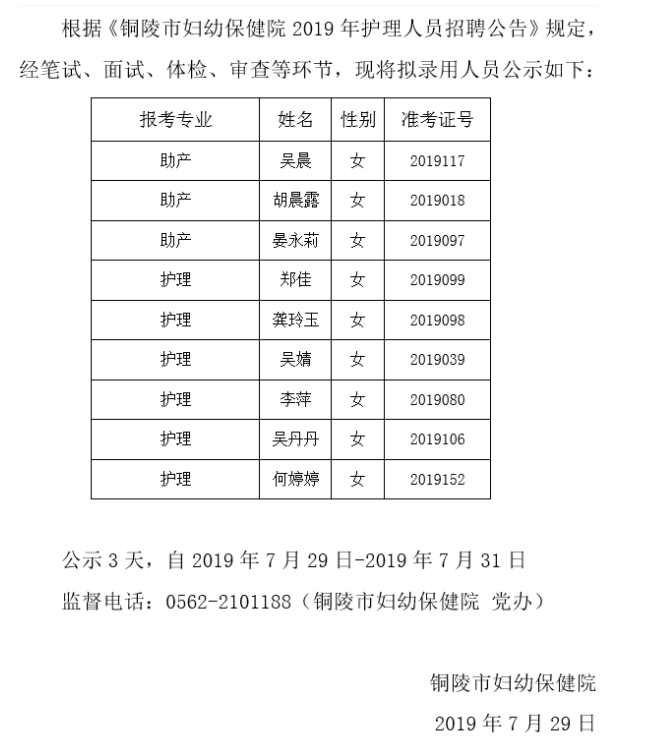 